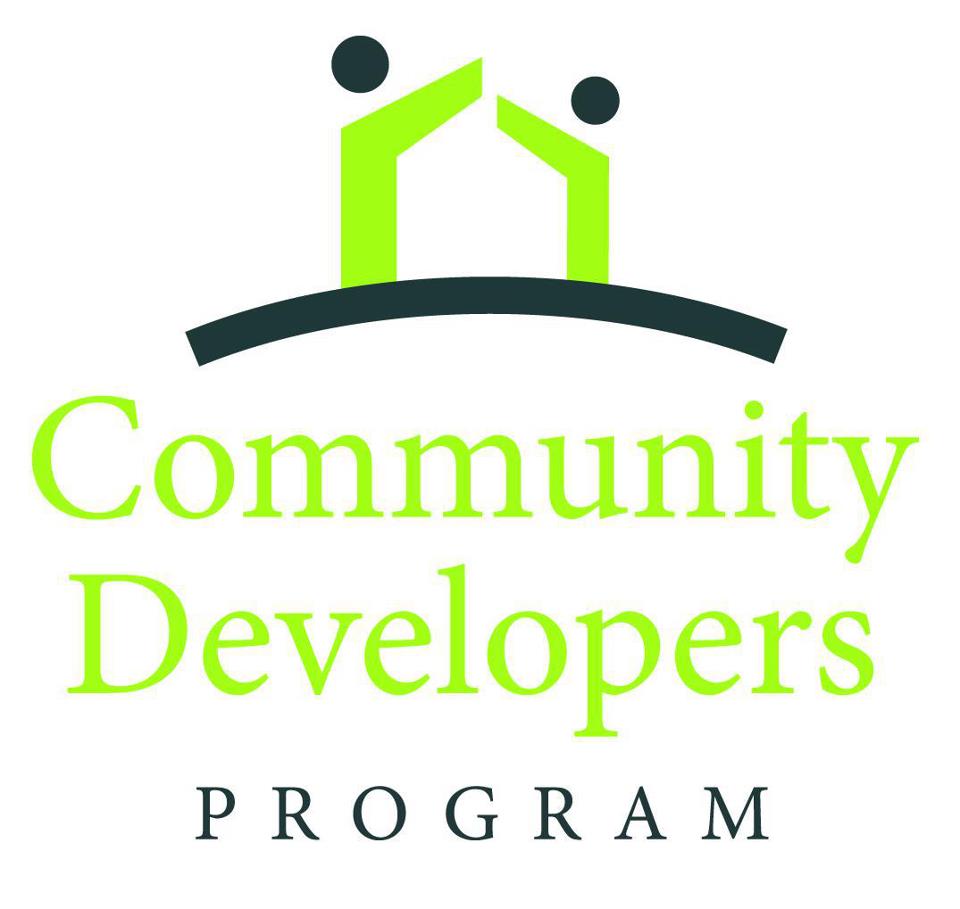 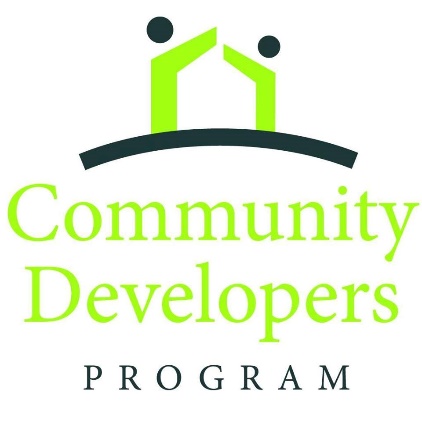 The Community Developers Program has a rich history of advancing the church’s capacity to be in mission through partnerships with the communities where they are located. A historically African American program, the Community Developers Program serves all racial/ethnic congregations and communities.Sites within the Community Developers Program network address community concerns such as lack of affordable housing, health and wellness, school-age academic support, food insecurities, and children and youth development.Partners in Ministry, located in Laurinburg, NC, focuses on three ministry areas in response to the needs of the local district. Partners in Ministry works in collaboration with local churches and community organizations in the areas of youth and children ministry, housing repair, and resource and referrals to external agencies.Lincoln Memorial in Buffalo, NY forged a partnership with the Cold Springs neighborhood, adjacent to the church, to create the Sons of David/African Warriors program. The Sons of David program provided academic tutoring, afterschool basketball opportunities, and mentoring to African American males between the ages of 12-18.  As a result of the program, program participants experienced an increase in reading and math achievement levels, as well as an improvement in overall grades. In 2019, Emory Beacon of Light, located in Washington, DC, opened the Beacon Center.  The Beacon Center is providing 99 affordable housing units to the community. Within the Beacon Center are spaces for learning, as well as health and wellness. In the future, the Beach Center plans to open a restaurant and employ individuals returning to the community from incarceration. This quadrennium, the Community Developers Program has awarded over 30 grants, totaling over $500,000. The grants have supported the salaries of community developers, various site program expansions, site resources, and training opportunities for CDP site staff and boards. It is our prayer the Community Developers Program will continue to expand to continue to make an impact throughout the United States.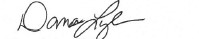 Dana Lyles, PhDDirector, US Office on Multiethnic MinistriesGeneral Board of Global MinistriesCOMMUNITY DEVELOPERS PROGRAM NETWORKGeneral Information –The Community Developers Program (CDP) is a network of racial-ethnic congregations and communities throughout the United States committed to advancing the church’s capacity to be in mission in partnership with the communities where they are located. Work includes advocacy, economic development, youth organizing, addressing local needs, creating an awareness of national and international causes and effects.The Community Developers Program is administered through the General Board of Global Ministries. Other General Board of Global Ministries staff and consultants assist by conducting site visits, carrying out training responsibilities, and in developing and planning strategies for addressing global and national issues.  Seed grants ($10,000) are awarded to local racial-ethnic congregations to discern the willingness and ability to become a Community Developers Program site.  Seed grants can be used for the following, but not limited to:Community mappingCongregation and community engagementCommunity assessmentCreating and expanding community partnershipsRecruiting volunteers to work towards making systemic changes Asset based community developmentAdvocacy and social justice.Instructions -1.	Answer all questions as completely as possible in the space provided.  DO NOT write “SEE ATTACHED” in the place of an answer.2.	You may attach additional information to the completed application form.3.	Complete the Budget Summary and include the anticipated contribution that the Annual Conference will make to the proposed ministry. It is expected that the congregation will contribute at least 10% of the requested amount.4.	UApproval by the Administrative body of the sponsoring United Methodist Church must be U	Uindicated by the appropriate signatures.COMMUNITY DEVELOPERS PROGRAM NETWORKGENERAL BOARD OF GLOBAL MINISTRIES THE UNITED METHODIST CHURCHPROJECT APPLICATIONI.	PROJECT IDENTIFICATION	A.	Sponsoring United Methodist Church Information		Name ___________________________________________________________		Mailing Address ___________________________________________________		City / State / Zip ___________________________________________________Primary Phone  _________________ Secondary Phone ___________________Fax __________________ Email _____________________________________Website: _________________________________________________________Racial Ethnic Group ________________________________________________	B.	Contact Person		Name _____________________________________ Title __________________		Mailing Address ___________________________________________________		City / State / Zip ___________________________________________________Primary Phone  _________________ Secondary Phone ___________________Fax __________________ Email _____________________________________	C.	Conference Representative		Bishop’s Name (Printed)_____________________________________________		Bishop’s Signature _________________________________________________		Annual Conference ________________________________________________	D.	District Representative 		District Superintendent Name (Printed) _________________________________		District Superintendent Signature _____________________________________		District __________________________________________________________E.	Describe the sponsoring church including membership, racial ethnic composition, age levels and existing programs.II.	PROJECT DESCRIPTIONA.	Provide a detailed, but concise description of this project and how it relates to the goals of Community Development. Include its innovative aspects as well as expected outcomes.B.	Identify the community issues that make this project necessary.C.	What are the long range and short-range goals?  Include timelines for achieving goals.D.	Please describe how the program will be implemented.E.   	What is the expected outcome?G.	How will this program sustain beyond the initial seed grant funding?H.	What is the process of evaluation of this local program?I.	What is the target population by age, race and gender? How many people will be served (Men? Women? Children?)III.	RELATIONSHIPS	A.	How will this local program relate to the sponsoring church?B.	How will this local program relate to secular and ecumenical organizations and agencies?C.	How will this local program relate to the District and Annual Conference where it is located?D.	What is the involvement of the community with the sponsoring church?E.	How will this local program relate to General Conference’s Four areas of Focus?	Check all that apply and provide explanation about each involvement._____Global Health Initiative_____Ministry with the Poor_____Leadership development_____Church growth and development F.   	Please submit church’s child protection/Safe Sanctuaries policyIV.	BUDGET SUMMARY	Applicants must contribute at least 10% to the income of the requested amount.V.	OFFICIAL AUTHORIZED SIGNATURESA.	Person Completing Application		Name ___________________________________	Title ___________________		Signature ________________________________	Date ___________________	B.	Sponsoring United Methodist Church		Name of Pastor ___________________________	Title ___________________		Signature ________________________________	Date ___________________	C.	Sponsoring United Methodist Church		SPRC Chair Name _________________________________________________		Signature ________________________________	Date ___________________	D.	District Superintendent		Name ___________________________________________________________		Signature ________________________________	Date ___________________Consultation with Director of Connectional Ministries and Bishop: My signature below confirms that I have reviewed the application and / or that I am otherwise knowledgeable about the project and its current proposal before the General Board of Global Ministries.  Furthermore, I have attached to this application any comments I wish to have considered as this proposal is evaluated for possible finding approval through the Community Developers Program of the General Board of Global Ministries (See Paragraph 263 of the 2016 Book of Discipline).E.	Annual Conference - Director of Connectional Ministries or EquivalentName  __________________________________________________________		Signature ________________________________	Date ___________________	F.	Annual Conference – Bishop Name  __________________________________________________________		Signature ________________________________	Date ___________________All Completed applications are to be emailed to:Dana Lyles, PhD – DirectorEmail: 3dlyles@umcmission.orgU30TMultiethnic Ministries UnitGeneral Board of Global Ministries458 Ponce de Leon Ave, NEAtlanta, GA 30309(T) 404.460.7393ExpensesUSD $TOTAL ExpensesIncomeTOTAL Income